Методическая разработка по теме: «Педагогическая находка» инструктора  по физической культуре дошкольной  образовательной  организаций «Детский сад «Колокольчик»Доколько Татьяна Юрьевнаг. о. г. Переславль – Залесский,  Ярославская областьООО для старшего дошкольного возраста «Дыхательная система человека: свойства дыхания»(на основе программы А.И. Ивановой «Человек. Естественно-научные наблюдения и эксперименты в детском саду»)Актуальность   За последнее десятилетие состояние здоровья дошкольников ухудшилось. Уровень детей, имеющих отклонения в состоянии здоровья и  хронические заболевания повысился.    Правильное дыхание избавляет человека от многих болезней и не допускает их появления. Оно улучшает пищеварение, стимулирует работу сердца, головного мозга и нервной системы. Медленный выдох помогает расслабиться, успокоиться, справиться с волнением и раздражительностью. Это актуально для маленьких детей. Кроме того, большинство из них имеют увеличенные аденоиды, хронический насморк, что приводит к привычке постоянно дышать ртом.    Знакомство с человеческим организмом, правилами   ЗОЖ в игровой, ненавязчивой форме позволит дошкольникам лучше понять, усвоить столь необходимую для сохранения  здоровья информацию.Цель: расширение знаний дошкольников о дыхательной системе человека через наблюдение за собственным организмом и игровую двигательную деятельность.  Задачи:Образовательные:Сформировать представление детей о свойствах дыхания человека: частоте и силе дыхания;Закрепить знания дошкольников о работе  дыхательной системы;Закрепить двигательные умения:  выполнять подлезание под дугу 40 см. правым боком; выполнять ползание на коленях и предплечьях через  тоннель; метать  в горизонтальную цель  способом: прямая рука снизу; Развивать равновесие при ходьбе по гимнастической скамейке на носках;В игре средней подвижности «Воздушный баскетбол» развивать силу      дыхания, координацию, умение ориентироваться в пространстве.Формировать  способности анализировать результаты собственных наблюдений;Оздоровительные:- продолжать прививать навык правильного дыхания  (через нос);- способствовать укреплению  опорно-двигательного  аппарата;- способствовать повышению умственной и физической работоспособности организма; Воспитательные:1.Воспитывать ценностное отношение к ЗОЖ;2. Воспитывать интерес к изучению своего организма.       ОД разработана  и реализована в ходе системного, непрерывного образовательного процесса, на основе программы А.И. Ивановой «Человек. Естественно-научные наблюдения и эксперименты в детском саду», а так же пособия Н.В. Полтавцевой, Н.А. Гордовой (программа «Из детства в отрочество»).       Содержание ОД соответствует возрастным особенностям детей старшего дошкольного возраста: обеспечен  набор  приемов и методов физического воспитания оптимальный для данного возраста.     ОД способствует всестороннему развитию личности ребенка:  формированию двигательных умений и навыков, привычки к ЗОЖ, стимулирует мыслительную деятельность.     В ходе проведения игровой деятельности, реализуется индивидуально-дифференцированный  подход: дети выполняют задания по подгруппам, с учетом особенностей физического развития.     Планируемые результаты:1. Дети знают, что:- Частота дыхания человека зависит от того, чем он занимается. Физические нагрузки увеличивают частоту дыхания;-У всех людей сила дыхания разная, ее можно развивать, выполняя   дыхательную гимнастику;2. Дети помнят, как работает дыхательная система;3. Дети анализируют результаты собственных наблюдений;4. Дети проявляют интерес и стремятся  добиться хорошего результата при выполнении упражнений и участии в играх. Данный материал будет полезен инструкторам по физической культуре и воспитателям ДО в работе с детьми старшего дошкольного возраста.Конспект ООД  для детей старшего дошкольного возраста«Дыхательная система человека: свойства дыхания»Звучит бодрая  спортивная музыка, на ковре лежат воздушные шары по количеству детей.Оборудование :Воздушные шары по количеству детей.Теннисные мячики по количеству детей.Скакалки по количеству детей.Полоса препятствий:-дуга 40см – 2шт, - скамейки -2 шт,- малые мячи 2 цветов – синие и жёлтые по количеству детей,- корзины-6шт,- туннель – 2 шт,- обруч на стойке-2шт,-малые мячи- по количеству детей.5.    Игра «Воздушный баскетбол»обручи, воздушные шары.Музыкальный материал:Детская песня «Воздушные шары», спортивная музыка,  спокойная музыка.СодержаниеМетодические указанияДозировкаИнструктор: Здравствуйте, ребята! Перед тем, как мы зайдём в зал, я загадаю вам загадку.
Круглый, гладкий, как арбуз… 
Цвет любой, на разный вкус. 
Коль отпустишь с поводка, 
Улетит за облака. (Воздушный шар) Сегодня для нашего занятия я приготовила вам воздушные шары. А как вы думаете, почему они так называются – воздушные? Дети: Потому что они наполнены воздухом.Инструктор: Где  мы берем  воздух, надувая шарики?Дети: Из наших легкихИнструктор: Верно. Какие органы дыхания вы знаете?Дети: Нос, рот, дыхательная трубка, бронхи, легкие.Инструктор: Правильно. На прошлом занятии мы с вами уже говорили о том, как устроена дыхательная система человека. Сегодня мы поговорим о свойствах дыхательной системы. В конце занятия я попрошу вас ответить на вопрос: «Все ли люди дышат одинаково?»Блок№1-определение частоты дыханияИнструктор:Ребята, понаблюдайте за своей  грудной  клеткой.Инструктор: Сейчас я засеку время, вы будете про себя считать свои вдохи, когда я скажу стоп, вы должны мне ответить на вопрос: сколько раз вы сделали вдох.(инструктор засекает 10 секунд)Дети сообщают свой результат.Инструктор: Ребята, как вы думаете, всегда ли человек дышит одинаково?Инструктор: Когда человек дышит чаще?(Дети рассуждают, делают предположение) Дети: Человек дышит чаще когда, бегает, прыгает, быстро двигается, занимается физкультурой.Инструктор: Давайте  проверим, так ли это? (выполняют с воздушными шарами, под музыку):Ходьба обычная (шарик в согнутых руках у груди).Ходьба на носочках ( шарик поднять вверх над головой).Ходьба на пяточках (шарик перед собой, руки выпрямить вперёд).Ходьба с высоким подниманием бедра (шарик поднять над головой)Бег в умеренном темпе (шарик в согнутых руках у груди).Бег с захлестом голени (шарик в согнутых руках у груди)Ходьба обычная ( шарик у груди)Построение в шеренгу.Дети считают количество вдохов за 10 сек., констатируют факт, что дыхание участилось.Инструктор: Ребята, мы знаем, что через легкие кислород поступает в кровь. Если мы дышим чаще, как  будут работать наши легкие?Дети: Быстрее.Инструктор:  А при такой быстрой работе лёгких  кислорода в кровь поступать будет больше или меньше?Дети: Кислорода поступает больше.Инструктор: Правильно. При частом  дыхании легкие  быстрее выполняют свою работу. Давайте попробуем сделать вывод.Совместно с детьми инструктор делает вывод: дыхание может быть разным в зависимости от того, чем занимается человек: при физических нагрузках оно учащается. Дети заходят в зал и строятся в шеренгу.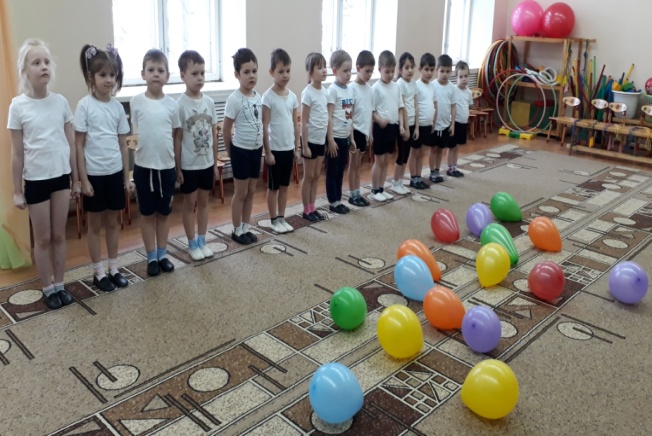 Побуждать детей тянуться выше.Восстановление дыхания не проводится для сохранения чистоты эксперимента.Предложить детям взять по шарику и построиться в шеренгу. Под детскую песню «Воздушные шары» дети выполняют движения.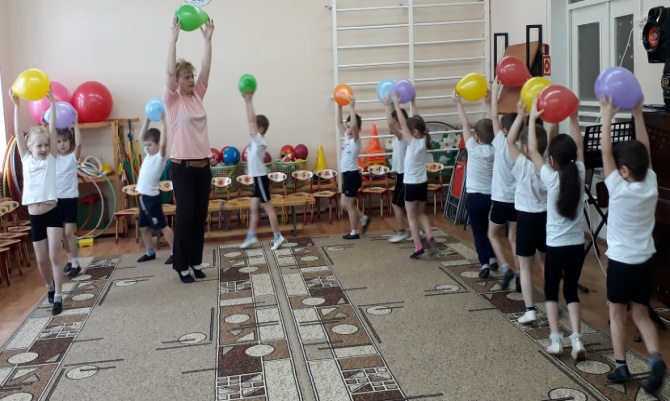 4 мин3 мин..Наблюдение провести 2 разаБлок №2-определяем силу дыханияИнструктор: Ребята, а как вы понимаете выражение «сила дыхания»?Дети рассуждают, инструктор подводит итог: сила дыхания - количество воздуха, которое может выдохнуть человек, совершая глубокий вдох и выдох.  Я предлагаю вам провести эксперимент и проверить силу вашего дыхания. Каждый  из вас получит теннисный шарик. Силой дыхания вы толкнете шарик вперед, чей шарик укатится дальше, тот и победит.Проводится игра-конкурс «Ветерок»Инструктор выявляет победителей.Обратить внимание на то, что можно сделать лишь один вдох-выдох.С учетом индивидуального подхода, дети делятся на две группы, в первую входят дети физически более развитые, во вторую входят дети послабее.Следить за тем, чтобы дети не подгоняли шарик руками.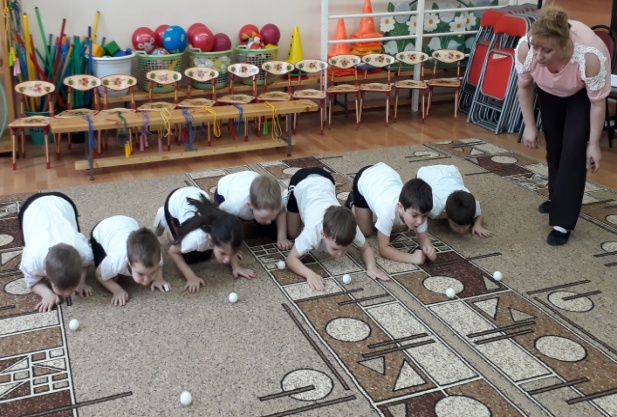 4 минуты (опыт проводится 2- 4 раза )Инструктор: Ребята, как вы думаете, что может сделать человек, чтобы увеличить силу своего дыхания?Инструктор: Что  необходимо делать человеку, чтобы стать   сильнее?Дети: Делать  зарядку, заниматься  спортом и физкультурой, выполнять  упражнения.Инструктор: Чтобы стать сильнее человек должен  тренироваться. Вот и наши легкие нуждаются в постоянной тренировке. Очень полезно для них плавание, пение и даже, надувание воздушных шариков. А еще для легких разработана специальная гимнастика, которая так и называется «Дыхательная гимнастика»Давайте выполним небольшую разминку ОРУ со скакалкой (с элементами дыхательной гимнастики) :1.«Скакалку вверх - вниз». И. п.: ноги-пятки вместе, носки врозь, руки внизу. Поднять скакалку вверх - вдох, опустить, сказать «вниз» - выдох, вернуться в и.п.- вдох.2. «Повороты ». И. п.: ноги на ширине плеч, скакалка над головой –вдох, повернуться вправо, вытянуть руки вперед -выдох, произнести «вправо», вернуться в и.п. – вдох. Выполнить движения влево.3. «Положи скакалку». И. п.: ноги на ширине плеч, руки внизу . Сделать вдох, наклониться вперед, положить скакалку на пол – выдох: ооооох; выпрямиться - вдох, наклониться, взять скакалку – выдох: ооооох, вернуться в и.п. - вдох. 4. «Приседание». И. п:  пятки вместе, носки врозь, скакалка вверху в прямых  поднятых руках - вдох. Присесть, скакалку вытянуть вперед, сказать на выдохе: «сесть», вернуться в и.п.- вдох.(без скакалки)5. «Змейка шипит». Лежа на животе, упор на вытянутых руках – вдох.  На выдохе  поворот вправо (влево): шшшшшшшшшшшшш! Вернуться в и.п.-вдох.6.«Воздушный шар» (диафрагмальное дыхание)И.П.: ноги параллельно, ладонь на животе. 1- вдох, выпятить живот вперед, 2-выдох через неплотно сжатые губы с произнесением звука «с».7. «Гармошка» (грудное дыхание)И.п.: стоя, ладони на ребрах.1-глубокий вдох, рёбра  раздвигаются как меха гармошки. Задержать дыхание. 2- выдох через неплотно сжатые губы с произнесением звука «ф». 8. «Прыжки». И. п. : ноги – пятки вместе, носки врозь, скакалка внизу.  Прыжки ноги в стороны, вместе, скакалка вперед-вверх. Ходьба  на месте и вновь прыжки.Восстанавливаем дыхание.Инструктор делает вывод совместно с детьми: сила дыхания у всех людей разная и ее можно тренировать и развивать, выполняя разные упражнения.Если дети затрудняются дать ответ, можно задать наводящий вопрос.Следить за тем, чтобы щеки не надувались 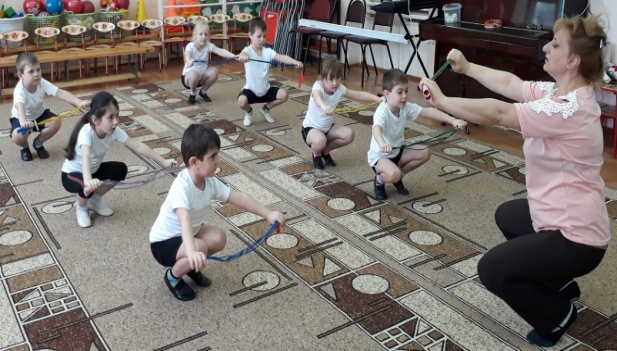 Выдох должен быть длительным и плавным;5-6 минутПовторить 7 раз.По 3 раза в каждую сторонуПовторить 6-7 раз.Повторить 6-7 раз.По 3 раза на каждую ногуПовторить 7 раз.15*2 Блок№3 - путь кислорода по органам дыхания (закрепление).Инструктор: Ребята, мы с вами знаем, для чего человеку нужно дыхание. Давайте вспомним.Дети:  При вдохе в организм поступает  необходимый нам для жизни  кислород, а выдыхаем мы углекислый газ.Инструктор: Вспомните, как кислород поступает в наш организм?Дети: При вдохе, через нос или рот кислород попадает в трахею, затем в бронхи и только потом, в легкие. Обратно в атмосферу выходит углекислый газ, а кислород поступает в кровь через легкие, похожие на губку.Инструктор: Предлагаю вам не просто рассказать, а еще и показать путь кислорода. А поможет нам в этом спортивный инвентарь. Посмотрим, чья дыхательная система работает не только  быстро, но и  правильно.ОВД:(полоса препятствий):Дети проходят полосу препятствий, держа в руке малый мяч. «Нос»- подлезание  под дугу, ходьба по гимнастической скамейке на носках;«Трахея»- ползание через тоннель;«Бронхи и легкие»-  забрасывание малого мяча в корзину сквозь обруч;Можно использовать иллюстрации или слайды с изображением дыхательной системы.Выполняется двумя потоками.Малый мяч синего цвета – это кислород, после забрасывания этого мяча в корзину, они беру желтый мяч- углекислый газ,  вернувшись назад, в корзину на старте кладут желтый мяч. d обруча - 80 см.Расстояние до корзины - 4 метра, d=50-60см., если площадь зала не позволяет, расстояние можно уменьшить до 3 метров.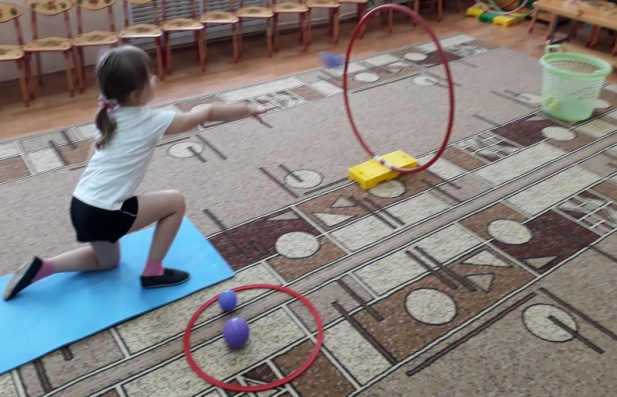 8 минутКаждый проходит полосу препятствий 2-3 раза.Инструктор: Молодцы, все кислородные шарики доставлены точно в легкие. А теперь поиграем. Игра средней подв. «Воздушный баскетбол»Содержание игры:Дети делятся на пары, один из пары держит в руках обруч горизонтально, имитируя баскетбольное кольцо. У второго в паре в руках воздушный шарик. По команде второй подбрасывает шарик  вверх и начинает двигать его вперед, силой дыхания. Побеждает тот, чей шарик первым попадет в «баскетбольное кольцо». Затем дети меняются ролями.Инструктор подводит итоги игры, выявляя победителей.С учетом индивидуального подхода, дети делятся на две группы, в первую входят дети физически более развитые, во вторую -  дети послабее.Дети встают друг от друга на расстояние не более 3 метров.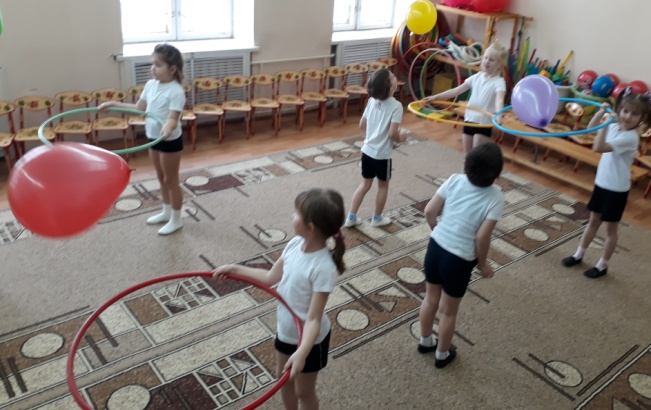 Если шарик  опустился слишком низко, его можно подбросить снова.3 минутыЗаключительная часть:Дети отвечают на вопрос: «Все ли люди дышат одинаково?»- Частота дыхания человека зависит от того, чем он занимается. Физические нагрузки увеличивают частоту дыхания;-У всех людей сила дыхания разная, ее можно развивать, выполняя упражнения,  «Дыхательную гимнастику».- Одно утверждение одинаково для всех: Без дыхания – нет жизни!Рефлексия «Продолжи предложение» (варианты):Сегодня я похвалил бы себя за….Сегодня я сумел…..Лучше всего у меня получилось…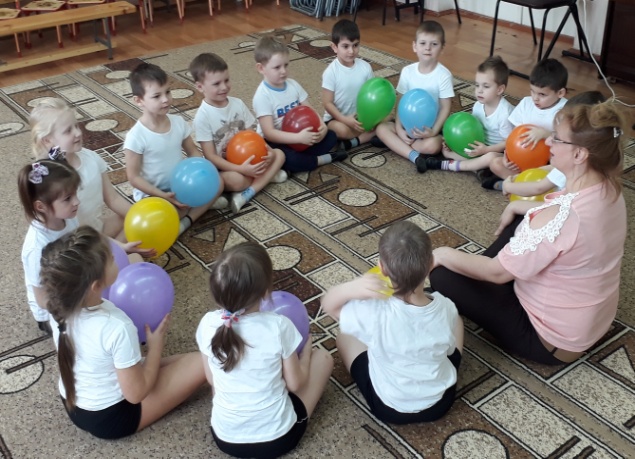 1 минуты2-3 мин.